小単元の目標…この単元は学習指導要領の内容（２）ア-(キ)(シ)，イ-(ア)に基づいて行う江戸幕府の始まり，参勤交代や鎖国など幕府の政策，身分制を手掛かりに，武士による政治が安定したことを理解できるようにするとともに，主体的に学習を解決しようとする。（３）知識の構造図（３）知識の構造図中心概念具体的知識用語・語句（４）指導計画（５）ワークシート①徳川家光と幕府の政治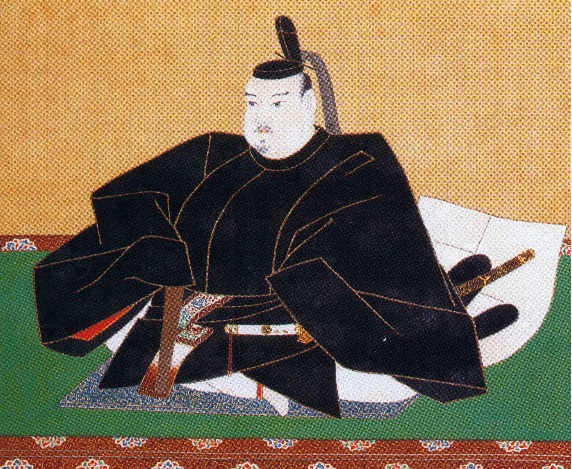 （例）大名に　　　私は大名の配置を工夫したいと考える。なぜなら昔敵だった外様大名はそばに置くことはできない。なるべく遠くにおいて参勤交代の時にお金を使わせようと思う。そうすると逆らう力もなくなるはずだ百姓に　　　幕府の力を続かせるためには，年貢をきちんととらなくてはならない。そのためには，百姓にぜいたくをさせてはならない。「百姓の生活の心得」という約束を決めてそれを守らせればよい。　　　　　　　　　　　　　　（例）大名，農民　　　　　　　　　　　　　　　（れい学習過程　　　　　主発問　　　　　主な学習活動・内容　　　□指導上の留意点☆評価計画　　　□指導上の留意点☆評価計画資料　　学習問題をつかむ（１時間）徳川家康が，どのようにして，江戸幕府を開いたのか調べる。江戸幕府が，親藩，譜代，外様といった大名をどのように配置し，どのような場所を直接支配したのか調べ，話し合う。学習計画を立てる。□親藩・譜代・外様の大名が江戸からみてどのように配置されているのか考えさせる。□親藩・譜代・外様の大名が江戸からみてどのように配置されているのか考えさせる。・主な大名の配置　　　　　　　　学習問題について調べる（４時間）　　　　　　　　　　　　　　調べる（８時間）徳川家光がどのようにして江戸幕府を受け継ぎ，権力を確立したか調べ，話し合う。江戸幕府が全国の大名を従えるために，どのようなしくみを整えたかを調べ，話し合う。☆家光を中心とした幕府の力の大きさに関心を持ち，力を強めた政策を意欲的に調べようとしている。　　　　　《主体的に取り組む態度》□大名配置の工夫と家光の自信を関連付けて考えさせ，他にどのようなことをしたのか学習問題につなげさせる。☆家光が幕府の力を強め，確かなものにするためどのような政治をしたか学習問題を考え，予想している。　　《主体的に取り組む態度》□江戸から遠くの外様大名は，参勤交代に費用や日数がかかることに気付かせる。□参勤交代の制度により街道や宿場が整備されたり，江戸の文化が各地に伝わったりしたことに気付かせる。☆徳川家光を中心にした江戸幕府がどのようにして力を強めたのか，必要な情報を資料から読み取っている。　　　　　《知識及び技能》☆家光を中心とした幕府の力の大きさに関心を持ち，力を強めた政策を意欲的に調べようとしている。　　　　　《主体的に取り組む態度》□大名配置の工夫と家光の自信を関連付けて考えさせ，他にどのようなことをしたのか学習問題につなげさせる。☆家光が幕府の力を強め，確かなものにするためどのような政治をしたか学習問題を考え，予想している。　　《主体的に取り組む態度》□江戸から遠くの外様大名は，参勤交代に費用や日数がかかることに気付かせる。□参勤交代の制度により街道や宿場が整備されたり，江戸の文化が各地に伝わったりしたことに気付かせる。☆徳川家光を中心にした江戸幕府がどのようにして力を強めたのか，必要な情報を資料から読み取っている。　　　　　《知識及び技能》・生まれながらの将軍家光（資料）・参勤交代図（大名行列）・薩摩藩と木曽三川の治水・武家諸法度（資料）　　　　　　　　学習問題について調べる（４時間）　　　　　　　　　　　　　　調べる（８時間）江戸時代の人々が身分に応じてどのようにくらしていたのか調べ，話し合う。□身分について分かったことをノートにまとめさせる。□「百姓の生活の心得」は，確実に年貢に納めさせるために示されたことに気付かせる。☆武士，百姓や町人などの身分の特徴や武士によって百姓や町人が支配されたことについて資料で調べたことをノートにまとめている。　　　　　　　　　《知識及び技能》□身分について分かったことをノートにまとめさせる。□「百姓の生活の心得」は，確実に年貢に納めさせるために示されたことに気付かせる。☆武士，百姓や町人などの身分の特徴や武士によって百姓や町人が支配されたことについて資料で調べたことをノートにまとめている。　　　　　　　　　《知識及び技能》・様々な身分・百姓の生活の心得・江戸時代の身分ごとの人口の割合 (資料)　　　　　　　　学習問題について調べる（４時間）　　　　　　　　　　　　　　調べる（８時間）江戸幕府がどのようにキリスト教を禁止していったか調べて話し合う。 □鎖国などの幕府の対外政策の歩みを資料で調べ年表に書き込ませる。☆鎖国などの幕府の対外政策が完成するまでの歩みについて調べたことを年表やノートにまとめている。　　　　　　《知識及び技能》□鎖国などの幕府の対外政策の歩みを資料で調べ年表に書き込ませる。☆鎖国などの幕府の対外政策が完成するまでの歩みについて調べたことを年表やノートにまとめている。　　　　　　《知識及び技能》・鎖国令・出島・島原・天草一揆・踏み絵（資料）・年表江戸幕府がどのようにキリスト教を禁止していったか調べて話し合う。 学習問題をまとめる（１時間）いかす（１時間）江戸幕府が政治を安定させるために，人々に対して行ったことを整理する。江戸幕府の政治について人々がどう思ったかを考える。□今まで調べたことを整理するとともに，それぞれの政策により幕府の力がより強く確かなものになったことを押さえせる。□幕府の力が確かなものになったことにより戦乱がなくなり平和で安定した世の中が訪れたことに気付かせる。☆調べたことを比較したり関連付けたり，総合したりして，幕府の力が強く確かなものになったことを考え表現している。《思考力・判断力・表現力等》☆徳川家光を中心とする江戸幕府の政治によって身分制度が確立し，武士による政治が安定したことを理解している。　《知識及び技能》・これまでの資料，板書記録・ワークシート（手紙）（吹き出し）・これまでの資料，板書記録・ワークシート（手紙）（吹き出し）家光家光